Angličtina 9										26. 11.Ahoj devítko,toto  je v podstatě záznam toho, co se dělalo.prezentaci o UK neposlali: Dostál, Malík, Mandl, Malinková, Vlkošová – lze opravit do 29. 11.Dnes:vzpomenut Thanksgiving day – prezentace v osuborech TEAMSopakování na test: U3 – učebnice str. 42/cv.4 a WB str. 32/cv.2Setkáme se v pondělí 30. 11. a vše si ujasníme!!!See you soon!Nebude-li vám něco jasné, ozvěte se na mail nebo přes TEAMS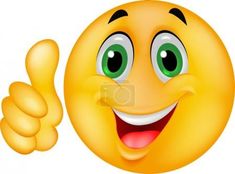 Good luck!!!JM 